АДМИНИСТРАЦИЯ КАМЫШЕВСКОГОСЕЛЬСКОГО ПОСЕЛЕНИЯПОСТАНОВЛЕНИЕ15.10.2018                                                  № 102                                     х. КамышевОб утверждении Порядка разработки, реализации и оценки эффективностимуниципальных программ Камышевскогосельского поселенияВ соответствии с бюджетным законодательством Российской Федерации администрация Камышевского сельского поселения постановляет:1. Утвердить Порядок разработки, реализации и оценки эффективности муниципальных программ Камышевского сельского поселениясогласно приложению № 1.2. Признать утратившими силу постановление Администрации Камышевского сельского поселения от 28.04.2018 № 47 «Об утверждении Порядка разработки, реализации и оценки эффективности муниципальных программ Камышевского сельского поселения».3. Настоящее постановление вступает в силу со дня его официального опубликования.4. Контроль за выполнением настоящего постановления оставляю за собой.И.О. ГлавыАдминистрации Камышевского сельского поселения                                     О.Г. КарнауховаПостановление вноситсектор экономики и финансовПриложение № 1к постановлениюАдминистрации                                                                           Камышевского                                                                            сельского поселенияот 15.10.2018 № 102ПОРЯДОКразработки, реализации и оценки эффективности муниципальных программ Камышевскогосельского поселения1. Общие положения1.1. Настоящий Порядок определяет правила разработки, реализации и оценки эффективности муниципальных программ Камышевского сельского поселения, а также контроля за ходом их реализации.1.2. Основные понятия, используемые в настоящем Порядке:муниципальная программа Камышевского сельского поселения (далее – муниципальная программа) – документ стратегического планирования, содержащий комплекс планируемых мероприятий, взаимоувязанных по задачам, срокам осуществления, исполнителям и ресурсам и обеспечивающих наиболее эффективное достижение целей и решение задач социально-экономического развития Камышевского сельского поселения;подпрограмма муниципальной программы (далее – подпрограмма) – часть муниципальной программы, выделенная исходя из масштаба и сложности задач, решаемых в рамках муниципальной программы, и содержащая комплекс основных мероприятий, взаимоувязанных по срокам, ресурсам и исполнителям;основное мероприятие – комплекс мероприятий, объединенных исходя из необходимости решения задачи подпрограммы, в том числе при необходимости включающий приоритетные мероприятия;ответственный исполнитель муниципальной программы – орган исполнительной власти Камышевского сельского поселения, определенный Администрацией Камышевского сельского поселенияответственным за разработку, реализацию и оценку эффективности муниципальной программы, обеспечивающий взаимодействие соисполнителей и участников муниципальной программы;соисполнитель муниципальной программы – орган исполнительной властиКамышевского сельского поселения, являющийся ответственным за разработку, реализацию и оценку эффективности подпрограмм, входящих в состав муниципальной программы;участник муниципальной программы –Администрация Камышевскогосельского поселения, муниципальное учреждение Камышевскогосельского поселения, участвующие в реализации одного или нескольких основных мероприятий подпрограммы, иное юридическое лицо, осуществляющие финансирование основных мероприятий подпрограммы, не являющиеся соисполнителями.1.3. Муниципальная программа включает в себя не менее двух подпрограмм, содержащих, в том числе, основные мероприятия, проводимые ответственным исполнителем, соисполнителями и участниками муниципальной программы и утверждается постановлением Администрации Камышевскогосельского поселения.1.4. Разработка, формирование и реализация муниципальных программ осуществляется на основании положений настоящего Порядка и в соответствии с требованиями методических рекомендаций по разработке и реализации муниципальных программ Камышевскогосельского поселения, которые утверждаются постановлением Администрации Камышевскогосельского поселения.1.5. Не допускается внесение в муниципальную программу мероприятий, аналогичных предусмотренным в других муниципальных программах.2. Требования к содержанию муниципальной программы2.1. Муниципальные программы Камышевскогосельского поселенияразрабатываются в соответствии с приоритетами социально-экономического развития, определенными стратегией социально-экономического развития Камышевского сельского поселенияс учетом отраслевых документов стратегического планирования Ростовской области и Российской Федерации.При формировании целей, задач и основных мероприятий, приоритетных основных мероприятий, а также характеризующих их целевых показателей учитываются объемы соответствующих источников финансирования, включая бюджеты бюджетной системы Российской Федерации, внебюджетные источники, а также иные инструменты муниципальной политики, влияющие на достижение результатов муниципальной программы.Значения целевых показателей муниципальных программ должны формироваться с учетом параметров прогноза социально-экономического развития Камышевского сельского поселения.2.2. Срок реализации муниципальной программы определяется периодом действия стратегии социально-экономического развития Камышевского сельского поселения.Срок реализации муниципальной программы Камышевского сельского поселения «Формирование современной городской среды на территории Камышевского сельского поселения Зимовниковского района Ростовской области» определяется Администрацией Камышевского сельского поселения.2.3. Муниципальная программа содержит:паспорт муниципальной программы Камышевского сельского поселенияпо форме согласно приложению № 1 к настоящему Порядку;паспорта подпрограмм по форме аналогично паспорту муниципальной программы, за исключением подразделов «соисполнитель» и «подпрограммы», которые в паспортах подпрограмм отсутствуют;текстовую часть муниципальной программы, содержащую описание приоритетов и целей муниципальной политики в соответствующей сфере;перечни инвестиционных проектов (объекты строительства, реконструкции, капитального ремонта, находящиеся в муниципальной собственности Камышевского сельского поселения);перечень целевых показателей муниципальной программы (подпрограмм)с расшифровкой плановых значений по годам реализации;перечень основных мероприятий, с указанием сроков их реализации, исполнителя и взаимосвязи с показателями муниципальной программы (подпрограмм);информацию по ресурсному обеспечению муниципальной программы за счет средств местного бюджета, безвозмездных поступлений в местный бюджет, средств областного и федерального бюджетов и внебюджетных источников (с расшифровкой по подпрограммам, основным мероприятиям подпрограмм, главным распорядителям средств местного бюджета, а также по годам реализации муниципальной программы);обоснование необходимости применения налоговых, тарифных, кредитных и иных инструментов для достижения цели и (или) конечных результатов муниципальной программы с финансовой оценкой по этапам ее реализации (в случае их использования);объем ассигнований, имеющий документальное подтверждение участниковмуниципальной программы, обеспечивающих дополнительные источники финансирования (в случае реализации отдельных мероприятий, приоритетных мероприятий муниципальной программы за счет внебюджетных источников финансирования);иную информацию в соответствии с методическими рекомендациями.2.4. Целевые показатели муниципальной программы должны количественно характеризовать ход ее реализации, решение основных задач и достижение целей муниципальной программы, а также:отражать специфику развития конкретной сферы деятельности, проблем и основных задач, на решение которых направлена реализация муниципальной программы;иметь количественное значение;непосредственно зависеть от решения основных задач и реализации муниципальной программы;отвечать иным требованиям, определяемым в соответствии с методическими рекомендациями.2.5. В перечень целевых показателей муниципальной программы подлежат включению показатели, значения которых удовлетворяют одному из следующих условий:определяются на основе данных государственного статистического наблюдения, в том числе по муниципальным образованиям Ростовской области;рассчитываются по методикам, представляемым ответственным исполнителем муниципальной программы на этапе согласования с проектом муниципальной программы;установлены действующим законодательством.2.6. В случае, если муниципальная программа направлена на достижение целей, относящихся к вопросам местного значения, она также содержит:обоснование состава и значений целевых показателей муниципальной программы, характеризующих достижение конечных результатов по этапам ее реализации;объем расходов местного бюджета на реализацию соответствующих муниципальных программ с оценкой его влияния на достижение целей и конечных результатов муниципальной программы при условии наличия подтверждения нормативным правовым актом органа местного самоуправления об утверждении соответствующих мероприятий муниципальной программы.2.7. Перечни инвестиционных проектов (объекты строительства, реконструкции, капитального ремонта, находящиеся в муниципальной собственности Камышевского сельского поселения) на срок реализации муниципальной программы формируются при условии наличия  проектной (сметной) документации и положительного заключения государственной (негосударственной) экспертизы или при наличии в муниципальной программе ассигнований на разработку проектной (сметной) документации.Перечни инвестиционных проектов (объекты строительства, реконструкции, капитального ремонта, находящиеся в муниципальной собственности Камышевского сельского поселения) на очередной год формируются при условии наличия проектной (сметной) документации и положительного заключения государственной (негосударственной)экспертизы.3. Основание и этапы разработки муниципальной программы3.1. Разработка муниципальных программ осуществляется на основании перечня муниципальных программ, утверждаемого распоряжением Администрации Камышевского сельского поселения.Перечень муниципальных программ формируется в соответствии с приоритетами социально-экономической политики, определенными стратегией социально-экономического развития Камышевского сельского поселения.3.2. Перечень муниципальных программ содержит:наименования муниципальных программ;наименования ответственных исполнителей муниципальных программ;основные направления реализации муниципальных программ.3.3. Внесение изменений в перечень муниципальных программ осуществляется ответственным исполнителем муниципальных программ в месячный срок со дня принятия Администрацией Камышевского сельского поселениярешения о целесообразности разработки муниципальной программы по результатам рассмотрения информации об оценке планируемой эффективности муниципальной программы, но не позднее 1 сентября текущего финансового года.3.4. Оценка планируемой эффективности муниципальной программы проводится ответственным исполнителем на этапе ее разработки и осуществляется в целях определения планируемого вклада результатов муниципальной программы в социально-экономическое развитие Камышевского сельского поселения. 3.5. Обязательным условием оценки планируемой эффективности муниципальной программы является успешное (полное) выполнение запланированных на период ее реализации целевых показателей муниципальной программы, а также основных мероприятий, в установленные сроки.В качестве основных критериев планируемой эффективности реализации муниципальной программы, требования к которым определяются в соответствии с методическими рекомендациями, применяются:критерии экономической эффективности, учитывающие оценку вклада муниципальной программы в экономическое развитие Камышевского сельского поселенияв целом, оценку влияния ожидаемых результатов муниципальной программы на различные сферы экономики Камышевского сельского поселения. Оценки могут включать как прямые (непосредственные) эффекты от реализации муниципальной программы, так и косвенные (внешние) эффекты;критерии социальной эффективности, учитывающие ожидаемый вклад реализации муниципальной программы в социальное развитие, показатели которого не могут быть выражены в стоимостной оценке;критерии бюджетной эффективности, учитывающие необходимость достижения заданных результатов с использованием наименьшего объема средств или достижения наилучшего результата с использованием объема средств, определенногомуниципальной программой.3.6. Разработка проекта муниципальной программы производится ответственным исполнителем совместно с соисполнителями и участниками в соответствии с методическими рекомендациями.3.7. Проект постановления Администрации Камышевского сельского поселения об утверждении муниципальной программы подлежит обязательному согласованию с сектором экономики и финансов Камышевского сельского поселения.Проект постановления Администрации Камышевского сельского поселенияоб утверждении муниципальной программы, согласованный ответственным исполнителем, соисполнителями и участниками муниципальной программы, рассматривается на предмет:соблюдения требований к структуре и содержанию муниципальной программы, установленных настоящим Порядком;обоснованности подходов к выделению основных мероприятий, приоритетных основных мероприятий;соответствия целей, задач и показателей муниципальной программы (подпрограмм) целям, задачам, показателям, закрепленным в документах стратегического планирования, федеральных и региональных нормативных правовых актах;соответствия основных мероприятий, целям и задачам муниципальной программы (подпрограмм);взаимоувязки плановых значений показателей и изменения объемов финансирования взаимоувязанных основных мероприятий;соответствия налоговых льгот (пониженных ставок по налогам) целям и задачам мунпрограмм.Сектор экономики и финансов Камышевского сельского поселениярассматривает:проекты муниципальных программ Камышевского сельского поселения, предлагаемых к реализации начиная с очередного финансового года, а также проекты изменений в ранее утвержденные муниципальные программы Камышевского сельского поселенияна соответствие:возвратному распределению расходов местного бюджета в рамках доведенных до главного распорядителя средств местного бюджета предельных показателей расходов местного бюджета на очередной финансовый год и на плановый период,принятому решению о местном бюджете на очередной финансовый год и на плановый период,налоговых льгот (пониженных ставок по налогам) положениям законодательства Ростовской области и решений Собрания депутатов Камышевского сельского поселения о налогах и сборах;проекты постановлений Администрации Камышевского сельского поселенияо внесении изменений в муниципальные программы в текущем финансовом году на соответствие:решению Собрания депутатов о внесении изменений в решение о местном бюджете на текущий финансовый год и на плановый период.3.8. Ответственный исполнитель муниципальной программы на этапе согласования проекта постановления Администрации Камышевского сельского поселенияоб утверждении муниципальной программы или внесении изменений в действующую муниципальную программу по каждому инвестиционному проекту (объекту строительства, реконструкции, капитального ремонта, находящемуся в муниципальной собственности Камышевского сельского поселения), включаемому в муниципальную программу, представляет:копию положительного заключения государственной (негосударственной) экспертизы проектной документации (в случае, если проектная документация подлежит экспертизе);копию заключения о достоверности определения сметной стоимости объекта капитального строительства, реконструкции и капитального ремонта, находящегося в муниципальной собственности Камышевского сельского поселения.4. Финансовое обеспечение реализации муниципальных программ4.1. Финансовое обеспечение реализации муниципальных программ осуществляется за счет средств местного бюджета. Кроме того, финансовое обеспечение реализации муниципальных программ может осуществляться за счет безвозмездных поступлений в местный бюджет и внебюджетных источников. Объем бюджетных ассигнований на финансовое обеспечение реализации муниципальной программы утверждается решением Собрания депутатов оместном бюджете на очередной финансовый год и плановый период по соответствующей каждой муниципальной программе целевой статье расходов местного бюджета в соответствии с постановлениемАдминистрации Камышевского сельского поселения, утвердившим муниципальную программу. 4.2. Муниципальные программы, предлагаемые к реализации начиная с очередного финансового года, а также изменения в ранее утвержденные муниципальные программы в части финансового обеспечения реализации основных мероприятий муниципальных программ за счет средств местного бюджета на очередной финансовый год и плановый период подлежат утверждению Администрации Камышевского сельского поселенияне позднее 20 декабря текущего года.4.3. Муниципальные программы подлежат приведению в соответствие с решением Собрания депутатов оместном бюджете на очередной финансовый год и на плановый период в сроки, установленные Бюджетным кодексом Российской Федерации.4.4. Ответственные исполнители муниципальных программ в месячный срок со дня вступления в силу решения Собрания депутатов о внесении изменений в решениеоместном бюджетена текущий финансовый год и на плановый период подготавливают в соответствии с Регламентом Администрации Камышевского сельского поселения  проекты постановлений Администрации Камышевского сельского поселения  о внесении соответствующих изменений в муниципальные программы, при этом муниципальные программы должны быть приведены в соответствиес решением Собрания депутатов о внесении изменений в решение о местном бюджете на текущий финансовый год и на плановый период не позднее 31 декабря текущего года.4.5. В расходах муниципальной программы могут быть предусмотрены расходы за счет предоставления субсидий местным бюджетам на реализацию муниципальных программ, направленных на достижение целей, соответствующих государственным программам. Условия предоставления и методика расчета указанных межбюджетных субсидий устанавливаются соответствующей государственной программой. Объем субсидий местному бюджету на очередной финансовый год и на плановый период по Камышевскому сельскому поселениюи направлениям расходования средств отражается в муниципальной программе только в случае отражения в соответствующей государственной программе. Средства местных бюджетов, предусмотренные на софинансированиерасходов по объектам за счет субсидий областного бюджета, отражаются в муниципальных программах в объеме не ниже установленного Правительством Ростовской области уровня софинансирования.5. Управление и контроль реализации муниципальной программы5.1. Руководитель органа, определенного ответственным исполнителем муниципальной программы, несет персональную ответственность за текущее управление реализацией муниципальной программы и конечные результаты, рациональное использование выделяемых на ее выполнение финансовых средств, определяет формы и методы управления реализацией муниципальной программы.Ответственный исполнитель вправе устанавливать формы и методы управления реализацией муниципальной программы нормативным правовым актом органа исполнительной власти Камышевского сельского поселения.Руководитель органа, определенного соисполнителем муниципальной программы, несет персональную ответственность за текущее управление реализацией подпрограммы и конечные результаты, рациональное использование выделяемых на ее выполнение финансовых средств.Руководитель органа муниципального учреждения Камышевского сельского поселения, определенный участником муниципальной программы, несет персональную ответственность за реализацию основного мероприятия и использование выделяемых на их выполнение финансовых средств.5.2. Ответственный исполнитель муниципальной программы выносит проект новой муниципальной программы на общественное обсуждение с учетом требований законодательства Российской Федерации. Проект новой муниципальной программы подлежит размещению на официальном сайте Администрации Камышевского сельского поселения в информационно-телекоммуникационной сети «Интернет» с указанием: ответственного исполнителя, наименования проекта новой муниципальной программы, проекта новой муниципальной программы, даты начала и завершения общественного обсуждения, срок которого составляет не менее 10 календарных дней с даты размещенияпроекта новой муниципальной программы наофициальномсайтеАдминистрации Камышевского сельского поселенияв информационно-телекоммуникационной сети «Интернет», порядка направления предложений (замечаний). Предложения (замечания), поступившие в ходе общественного обсуждения, носят рекомендательный характер и подлежат обязательному рассмотрению ответственным исполнителем муниципальной программы, который дорабатывает проект новой муниципальной программы с учетом полученных замечаний и предложений,поступивших в ходе общественного обсуждения.5.3. Ответственный исполнитель муниципальной программы обеспечивает государственнуюрегистрациюновой муниципальной программы, а также изменений в ранее утвержденную муниципальную программу в региональном государственном реестре документов стратегического планирования в соответствии с Правилами государственной регистрации документов стратегического планирования и ведения регионального государственного реестра документов стратегического планирования, утвержденными Правительством Ростовской области.5.4. Реализация муниципальной программы осуществляется в соответствии с планом реализации муниципальной программы (далее – план реализации), разрабатываемым на очередной финансовый год и содержащим перечень значимых контрольных событий муниципальной программы с указанием их сроков и ожидаемых результатов.План реализации составляется ответственным исполнителем совместно с соисполнителями и участниками муниципальной программы при разработке муниципальной программы.В случае наличия в муниципальной программе перечня инвестиционных проектов строительства, реконструкции, капитального ремонта, находящихся в муниципальной собственности, план реализации в обязательном порядке должен содержать контрольные события по объектам строительства, реконструкции, капитального ремонта, находящимся в муниципальной собственности Камышевского сельского поселения.План реализации утверждается правовым актом органа исполнительной власти Камышевского сельского поселения – ответственного исполнителя муниципальной программы не позднее 10 рабочих дней со дня утверждения постановлением Администрации Камышевского сельского поселениямуниципальной программы и далее ежегодно, не позднее 30 декабря текущего финансового года.Проект плана реализации муниципальной программы на очередной финансовый год до его утверждения подлежит согласованию в секторе экономики и финансов АдминистрацииКамышевского сельского поселенияв порядке и сроки, установленные в методических рекомендациях.При необходимости внесения в текущем финансовом году существенных изменений (включение нового основного мероприятия, контрольного события) проект плана реализации направляется на согласование одновременно с проектом постановления Администрации Камышевского сельского поселенияо внесении соответствующих изменений в муниципальную программу.В случае принятия решения ответственным исполнителем муниципальной программы по согласованию с соисполнителями и участниками муниципальной программы о внесении в план реализации изменений, не влияющих на параметры муниципальной программы, изменения в план вносятся и утверждаются не позднее 5 рабочих дней со дня принятия решения.План реализации после его утверждения, внесения изменений не позднее 10 рабочих дней подлежит размещению ответственным исполнителем муниципальной программы на официальном сайте Администрации Камышевского сельского поселения в информационно-телекоммуникационной сети «Интернет».5.5. Контроль за исполнением муниципальных программ осуществляется Администрацией Камышевского сельского поселения.5.6. Оперативный контроль за исполнением муниципальных программ по итогам полугодия и 9 месяцев осуществляется сектором экономики и финансовАдминистрации Камышевского сельского поселения(далее - сектор экономики и финансов).5.7. В целях обеспечения оперативного контроля за реализацией муниципальных программ ответственный исполнитель соответствующей муниципальной программы по итогам полугодия, 9 месяцев направляет на рассмотрение в сектор экономики и финансовотчет об исполнении плана реализации, в срок до 10-го числа второго месяца, следующего за отчетным периодом.Отчет об исполнении плана реализации муниципальной программы рассматривается сектором экономики и финансовв срок, не превышающий трех рабочих дней с даты поступления.Ответственные исполнители муниципальных программ, допустившие невыполнение основных мероприятий и контрольных событий муниципальных программ, информируют Главу АдминистрацииКамышевского сельского поселенияо причинах невыполнения и принимаемых мерах по его недопущению. Отчет об исполнении плана реализации по итогам полугодия и 9 месяцев после согласования подлежит размещению ответственным исполнителем муниципальной программы в течение 10 рабочих дней на официальном сайте АдминистрацииКамышевского сельского поселенияв информационно-телекоммуникационной сети «Интернет».Отчет об исполнении плана реализации за год рассматривается сектором экономики и финансовв составе проекта постановления АдминистрацииКамышевского сельского поселения об утверждении отчета о реализации муниципальной программы за год.Требования к отчету об исполнении плана реализации определяются методическими рекомендациями. 5.8. Ответственный исполнитель муниципальной программы подготавливает и согласовывает проект постановления АдминистрацииКамышевского сельского поселенияоб утверждении отчета о реализации муниципальной программы за год (далее – годовой отчет) до 20 марта года, следующего за отчетным. 5.9. Годовой отчет содержит:конкретные результаты, достигнутые за отчетный период;перечень основных мероприятий,выполненных и не выполненных (с указанием причин) в установленные сроки;перечень контрольных событий, выполненных и не выполненных (с указанием причин) в установленные сроки согласно плану реализации;анализ факторов, повлиявших на ход реализации муниципальной программы;сведения об использовании бюджетных ассигнований и внебюджетных средств на реализацию муниципальной программы;сведения о достижении значений показателей муниципальной программы, подпрограмм муниципальной программы; сведения о достижении значений показателей муниципальной программы, подпрограмм муниципальной программы по муниципальным образованиям;информацию о результатах оценки эффективности муниципальной программы;предложения по дальнейшей реализации муниципальной программы (в том числе по оптимизации бюджетных расходов на реализацию основных мероприятий подпрограмм и корректировке целевых показателей муниципальной программы на текущий финансовый год и плановый период);иную информацию в соответствии с методическими рекомендациями.5.10. Оценка эффективности реализации муниципальной программы проводится ответственным исполнителем в составе годового отчета в соответствии с приложением № 2 к настоящему Порядку. 5.11. По результатам оценки эффективности муниципальной программы Администрацией Камышевского сельского поселения может быть принято решение о необходимости прекращения или об изменении, начиная с очередного финансового года, ранее утвержденной муниципальной программы, в том числе необходимости изменения объема бюджетных ассигнований на финансовое обеспечение реализации муниципальной программы. 5.12. В случае принятия Администрацией Камышевского сельского поселениярешения о необходимости прекращения или об изменении, начиная с очередного финансового года, ранее утвержденной муниципальной программы, в том числе необходимости изменения объема бюджетных ассигнований на финансовое обеспечение реализации муниципальной программы, ответственный исполнитель муниципальной программы в месячный срок выносит соответствующий проект постановления Администрации Камышевского сельского поселенияв порядке, установленном Регламентом Администрации Камышевского сельского поселения. 5.13. К годовому отчету за последний год реализации муниципальной программы положения абзаца десятого пункта 5.9, пунктов 5.11 и 5.12 настоящего раздела не применяются.5.14. Годовой отчет после принятия Администрацией Камышевского сельского поселенияпостановления о его утверждении подлежит размещению ответственным исполнителем муниципальной программы не позднее 10 рабочих дней на официальном сайте Администрации Камышевского сельского поселенияв информационно-телекоммуникационной сети «Интернет».5.15. Итоги реализации муниципальных программ за отчетный год отражаются в сводном годовом докладе о ходе реализации и об оценке эффективности муниципальных программ (далее – сводный доклад).Сводный доклад формируется сектором экономики и финансов и в срок до 10 апреля года, следующего за отчетным, направляется в Собрание депутатов Камышевского сельского поселениявместе с годовым отчетом об исполнении местного бюджета в порядке, установленном Регламентом Собрания депутатов Камышевского сельского поселения.Сводный доклад формируется на основании утвержденныхАдминистрацией Камышевского сельского поселениягодовых отчетов и содержит общие сведения о реализации муниципальных программ за отчетный год, а также по каждой муниципальной программе:сведения об основных результатах реализации муниципальной программы за отчетный период;сведения о степени соответствия установленных и достигнутых целевых показателей муниципальной программы за отчетный год;сведения о выполнении расходных обязательств Камышевского сельского поселения, связанных с реализацией муниципальной программы;уровень реализации муниципальной программы.5.16. Сводный доклад подлежит размещению сектором экономики и финансов не позднее 10 рабочих дней со дня утверждения решения Собрания депутатов об отчете об исполнении местного бюджета на официальном сайте Администрации Камышевского сельского поселенияв информационно-телекоммуникационной сети «Интернет».5.17. Внесение изменений в муниципальную программу осуществляется по инициативе ответственного исполнителя, соисполнителя (по согласованию с ответственным исполнителем) либо участника, являющегося муниципальным органом Камышевского сельского поселения(по согласованию с соисполнителем и ответственным исполнителем) в порядке, установленном Регламентом Администрации Камышевского сельского поселения.В случае приведения муниципальных программ в соответствие с решением о местном бюджете и о внесении изменений в решение о местном бюджете и необходимости в связи с этим корректировки целевых показателей получение поручения Главы Администрации Камышевского сельского поселения не требуется. В случае необходимости изменения целей, задач муниципальной программы (подпрограмм), перечня показателей, состава основных мероприятий подлежит обязательному согласованию с Главой Администрации Камышевского сельского поселения.Ответственные исполнители муниципальных программ в установленном порядке вносят изменения в муниципальные программы по основным мероприятиям подпрограмм, а также показателям текущего финансового года и (или) планового периода в текущем финансовом году, за исключением изменений наименований основных мероприятий подпрограмм, в случаях, установленных бюджетным законодательством.  5.18. В случае внесения в муниципальную программу изменений, влияющих на параметры плана реализации, ответственный исполнитель муниципальной программы не позднее 5 рабочих дней со дня утверждения постановлением Администрации Камышевского сельского поселенияуказанных изменений вносит соответствующие изменения в план реализации.5.19. Информация о реализации муниципальных программ подлежит размещению на официальном сайтеАдминистрации Камышевского сельского поселения в информационно-телекоммуникационной сети «Интернет». 6. Полномочия ответственного исполнителя, соисполнителей и участников муниципальнойпрограммы при разработке и реализации муниципальных программ6.1. Ответственный исполнитель муниципальной программы:обеспечивает разработку муниципальной программы, ее согласование с соисполнителями и внесение в установленном порядке проекта постановления Администрации Камышевского сельского поселенияоб утверждении муниципальной программы;формирует в соответствии с методическими рекомендациями структуру муниципальной программы, а также перечень соисполнителей и участников муниципальной программы;организует реализацию муниципальной программы, вносит предложения Главе Администрации Камышевского сельского поселения об изменениях в муниципальную программу и несет ответственность за достижение целевых показателей муниципальной программы, а также конечных результатов ее реализации;представляет по запросу Администрации Камышевского сельского поселения сведения (с учетом информации, представленной соисполнителями и участниками муниципальной программы) о реализации муниципальной программы;подготавливает отчеты об исполнении плана реализации (с учетом информации, представленной соисполнителями и участниками муниципальной программы) по итогам полугодия, 9 месяцев и направляет их в сектор экономики и финансов;подготавливает отчет о реализации муниципальной программы по итогам года, согласовывает и вносит на Администрации Камышевского сельского поселения проект постановления Администрации Камышевского сельского поселенияоб утверждении указанного отчета в соответствии с Регламентом Администрации Камышевского сельского поселения.6.2. Соисполнитель муниципальной программы:обеспечивает разработку и реализацию подпрограммы, согласование проекта муниципальной программы с участниками муниципальной программы в части соответствующей подпрограммы, в реализации которой предполагается их участие;вносит предложения Главе Администрации Камышевского сельского поселенияоб изменениях в муниципальную программу, согласованные с ответственным исполнителем муниципальной программы;осуществляет реализацию основных мероприятий подпрограмм, в рамках своей компетенции;представляет в установленный срок ответственному исполнителю сведения (с учетом информации, представленной участниками муниципальной программы), необходимые для подготовки ответов на запросы сектора экономики и финансов;представляет ответственному исполнителю информацию, необходимую для подготовки отчетов об исполнении плана реализации и отчета о реализации муниципальной программы по итогам года (с учетом информации, представленной участниками муниципальной программы);представляет ответственному исполнителю копии актов, подтверждающих сдачу и прием в эксплуатацию объектов, строительство которых завершено, актов выполнения работ и иных документов, подтверждающих исполнение обязательств по заключенным муниципальным контрактам (гражданско-правовым договорам) в рамках реализации основных мероприятий подпрограмм.6.3. Участник муниципальной программы:осуществляет реализацию основного мероприятия подпрограммы, входящих в состав муниципальной программы, в рамках своей компетенции;представляет ответственному исполнителю (соисполнителю) предложения при разработке муниципальной программы в части основного мероприятия подпрограммы, входящего в состав муниципальной программы, в реализации которых предполагается его участие;представляет ответственному исполнителю (соисполнителю) информацию, необходимую для подготовки ответов на запросы сектора экономики и финансов и Главы Администрации Камышевского сельского поселения;представляет ответственному исполнителю (соисполнителю) информацию, необходимую для подготовки отчетов об исполнении плана реализации и отчета о реализации муниципальной программы по итогам года;представляет соисполнителю копии актов, подтверждающих сдачу и прием в эксплуатацию объектов, строительство которых завершено, актов выполнения работ и иных документов, подтверждающих исполнение обязательств по заключенным муниципальным контрактам (гражданско-правовым договорам) в рамках реализации основных мероприятий подпрограмм.Участник муниципальной программы, являющийся муниципальным органом Камышевского сельского поселения, вносит предложения ГлавеАдминистрации Камышевского сельского поселения об изменениях в муниципальную программу, согласованные с соисполнителем и ответственным исполнителем.И.О. Главы АдминистрацииКамышевского сельского поселения                                             О.Г. КарнауховаПриложение № 1к Порядку разработки, реализации и оценки эффективности муниципальныхпрограмм Камышевского сельского поселенияПАСПОРТ муниципальной программы Камышевского сельского поселенияПриложение № 2к Порядку разработки, реализации и оценки эффективности муниципальныхпрограмм Камышевского сельского поселенияПОЛОЖЕНИЕоб оценке эффективности муниципальных программ Камышевского сельского поселения1. Оценка эффективностимуниципальной программы Камышевского сельского поселения(далее – муниципальная программа) осуществляется в соответствии с методикой оценки эффективности муниципальной программы, которая представляет собой оценку фактической эффективности в процессе и по итогам реализации муниципальной программы и должна быть основана на оценке результативности муниципальной программы с учетом объема ресурсов, направленных на ее реализацию, а также реализовавшихся рисков и социально-экономических эффектов, оказывающих влияние на изменение соответствующей сферы социально-экономического развития Камышевского сельского поселения.2. Методика оценки эффективности муниципальной программы учитывает необходимость проведения оценок:степени выполнения целей и решения задач подпрограмм и муниципальной программы в целом посредством достижения установленных целевых показателей;степени соответствия расходов запланированному уровню затрат и эффективности использования средств местного бюджета;степени реализации основных мероприятий подпрограмм (достижения ожидаемых результатов их реализации).В рамках методики оценки эффективности муниципальной программы может предусматриваться установление пороговых значений целевых показателей муниципальной программы. Превышение (недостижение) таких пороговых значений свидетельствует об эффективной (неэффективной) реализации муниципальной программы.Методика оценки эффективности муниципальной программы предусматривает возможность проведения оценки эффективности муниципальной программы в течение реализации муниципальной программы не реже чем один раз в год.3. Эффективность муниципальной программы определяется на основании степени достижения целевых показателей, выполнения основных мероприятий и оценки бюджетной эффективности муниципальной программы.4. Степень достижения целевых показателей муниципальной программы, подпрограмм муниципальной программы осуществляется по нижеприведенным формулам.4.1. В отношении показателя, большее значение которого отражает большую эффективность, – по формуле:Cп = ИДп / ИЦп,где: Cп – степень достижения целевого показателя муниципальной программы, подпрограмм муниципальной программы; ИДп – фактическое значение показателя, достигнутое в ходе реализации муниципальной программы, подпрограмм муниципальной программы;ИЦп – целевое значение показателя, утвержденное муниципальной программой.Если степень достижения показателя муниципальной программы, подпрограммы муниципальной программы составляет 0,95 и более, то при расчете суммарной степени достижения степень по данному показателю принимается за единицу. Если степень достижения целевого показателя муниципальной программы,подпрограммы муниципальной программы составляет менее 0,95, то при расчете суммарной степени достижения степень по данному показателю принимается за ноль.4.2. В отношении показателя, меньшее значение которого отражает большую эффективность, – по формуле:Сп = ИЦп / ИДп,где: Сп – степень достижения целевого показателя муниципальной программы, подпрограмм муниципальной программы;ИЦп – целевое значение показателя, утвержденное муниципальной программой;ИДп – фактическое значение показателя, достигнутое в ходе реализации муниципальной программы, подпрограмм муниципальной программы.Если степень достижения целевого показателя муниципальной программы, подпрограмм муниципальной программы составляет 0,95 и более, то при расчете суммарной степени достижения степень по данному показателю принимается за единицу. Если степень достижения целевого показателя муниципальной программы, подпрограмм муниципальной программы составляет менее 0,95, то при расчете суммарной степени достижения степень по данному показателю принимается за ноль.4.3. В отношении показателя, исполнение которого оценивается как наступление или ненаступление события, за единицу принимается наступление события, за ноль – ненаступление события.4.4. Суммарная оценка степени достижения целевых показателей муниципальной программы, подпрограмм муниципальной программы определяется по формуле:,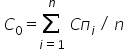 где: Со – суммарная оценка степени достижения целевых показателей муниципальной программы, подпрограмм муниципальной программы;Сп – степень достижения целевого показателя муниципальной программы, подпрограмм муниципальной программы;i – номер показателя муниципальной программы, подпрограммы муниципальной программы;n – количество целевых показателей муниципальной программы, подпрограмм муниципальной программы.Если суммарная оценка степени достижения целевых показателей муниципальной программы, подпрограмм муниципальной программы составляет 0,95 и выше, это характеризует высокий уровень эффективности реализации муниципальной программы по степени достижения целевых показателей.Если суммарная оценка степени достижения целевых показателей муниципальной программы, подпрограмм муниципальной программы составляет от 0,75 до 0,95, это характеризует удовлетворительный уровень эффективности реализации муниципальной программы по степени достижения целевых показателей.Если суммарная оценка степени достижения целевых показателей муниципальной программы, подпрограмм муниципальной программ составляет менее 0,75, это характеризует низкий уровень эффективности реализации муниципальной программы по степени достижения целевых показателей.5. Степень реализации всех основных мероприятий, предусмотренных к реализации в отчетном году, оценивается как доля основных мероприятий,выполненных в полном объеме, по следующей формуле:СРом = Мв / М,где: СРом – степень реализации основных мероприятий;Мв – количество основных мероприятий, выполненных в полном объеме, из числа основных мероприятий, запланированных к реализации в отчетном году;М – общее количество основных мероприятий, запланированных к реализации в отчетном году.5.1. Основное мероприятие, может считаться выполненным в полном объеме при достижении в совокупности следующих результатов:если фактически достигнутое значение показателя составляет 95 и более процентов от запланированного. В том случае, когда для описания результатов реализации основного мероприятия используются несколько показателей, для оценки степени реализации основного мероприятия применяется среднее арифметическое значение отношений фактических значений показателей к запланированным значениям;если достигнут ожидаемый результат и выполнены контрольные события, относящиеся к реализации данного основного мероприятия.5.2. Если суммарная оценка степени реализации основных мероприятий, составляет 0,95 и более, это характеризует высокий уровень эффективности реализации муниципальной программы по степени реализации основных мероприятий.Если суммарная оценка степени реализации основных мероприятий, составляет от 0,75 до 0,95, это характеризует удовлетворительный уровень эффективности реализации муниципальной программы по степени реализации основных мероприятий.Если суммарная оценка степени реализации основных мероприятий составляет менее 0,75, это характеризует низкий уровень эффективности реализации муниципальной программы по степени реализации основных мероприятий.6. Бюджетная эффективность реализации муниципальной программы Камышевского сельского поселения рассчитывается в несколько этапов.6.1. Степень реализации основных мероприятий (далее – мероприятий), финансируемых за счет средств местного бюджета, безвозмездных поступлений в местный бюджет, оценивается как доля мероприятий, выполненных в полном объеме, по следующей формуле:СРм = Мв / М,где: СРм – степень реализации мероприятий;Мв – количество мероприятий, выполненных в полном объеме, из числа мероприятий, запланированных к реализации в отчетном году;М – общее количество мероприятий, запланированных к реализации в отчетном году.6.2. Мероприятие может считаться выполненным в полном объеме при достижении следующих результатов:если фактически достигнутое значение показателя составляет 95 и более процентов от запланированного. В том случае, когда для описания результатов реализации основного мероприятия используются несколько показателей, для оценки степени реализации основного мероприятия применяется среднее арифметическое значение отношений фактических значений показателей к запланированным значениям;если достигнут ожидаемый результат и выполнены контрольные события, относящиеся к реализации данного основного мероприятия.6.3. Степень соответствия запланированному уровню расходов за счет средств местного бюджета, безвозмездных поступлений в местный бюджет оценивается как отношение фактически произведенных в отчетном году бюджетных расходов на реализацию муниципальной программы к их плановым значениям по следующей формуле:ССуз = Зф / Зп,где: ССуз – степень соответствия запланированному уровню расходов;Зф – фактические бюджетные расходы на реализацию муниципальной программы в отчетном году;Зп – плановые бюджетные ассигнования на реализацию муниципальной программы в отчетном году.6.4. Эффективность использования средств местного бюджета рассчитывается как отношение степени реализации мероприятий к степени соответствия запланированному уровню расходов за счет средств местного бюджета, безвозмездных поступлений в местный бюджет по следующей формуле:Эис = СРм /ССуз,где:Эис – эффективность использования финансовых ресурсов на реализацию программы;СРм – степень реализации всех мероприятий программы;ССуз – степень соответствия запланированному уровню расходов 
из местного бюджета.6.5. Бюджетная эффективность реализации программы признается:высокой в случае, если значение Эиссоставляет 0,95 и более;удовлетворительной в случае, если значение Эис составляет от 0,75 до 0,95;низкой в случае, если значение Эис составляет менее 0,75.7. Для оценки эффективности реализации программы применяются следующие коэффициенты значимости:степень достижения целевых показателей – 0,5;реализация основных мероприятий – 0,3;бюджетная эффективность – 0,2.8. Уровень реализации муниципальной программы в целом оценивается по формуле:УРпр= Cо х0,5 + СРомх 0,3 + Эисх 0,2.Уровень реализации муниципальной программы в отчетном году признается высоким, если УРпрсоставляет 0,95 и более;уровень реализации муниципальной программы в отчетном году признается удовлетворительным, если УРпрсоставляет от 0,75 до 0,95;уровень реализации муниципальной программы в отчетном году признается низким, если УРпрсоставляет менее 0,75.Наименование муниципальной программы Камышевского сельского поселенияОтветственный исполнитель муниципальной программы Камышевского сельского поселенияСоисполнители муниципальной программы Камышевского сельского поселенияУчастники муниципальной программы Камышевского сельского поселенияПодпрограммы муниципальной программы Камышевского сельского поселенияПрограммно-целевые инструменты муниципальной программы Камышевского сельского поселенияЦели муниципальной программы Камышевского сельского поселенияЗадачи муниципальной программы Камышевского сельского поселенияЦелевые показатели муниципальной программы Камышевского сельского поселенияЭтапы и сроки реализации муниципальной программы Камышевского сельского поселенияРесурсное обеспечение муниципальной программы Камышевского сельского поселенияОжидаемые результаты реализации муниципальной программы 
Камышевского сельского поселения